Lesy pre spoločnosť – lesy bez bariér (For Soc)/ Národné lesnícke centrumForest for society – Forest without barriers /National Forest Centre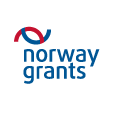 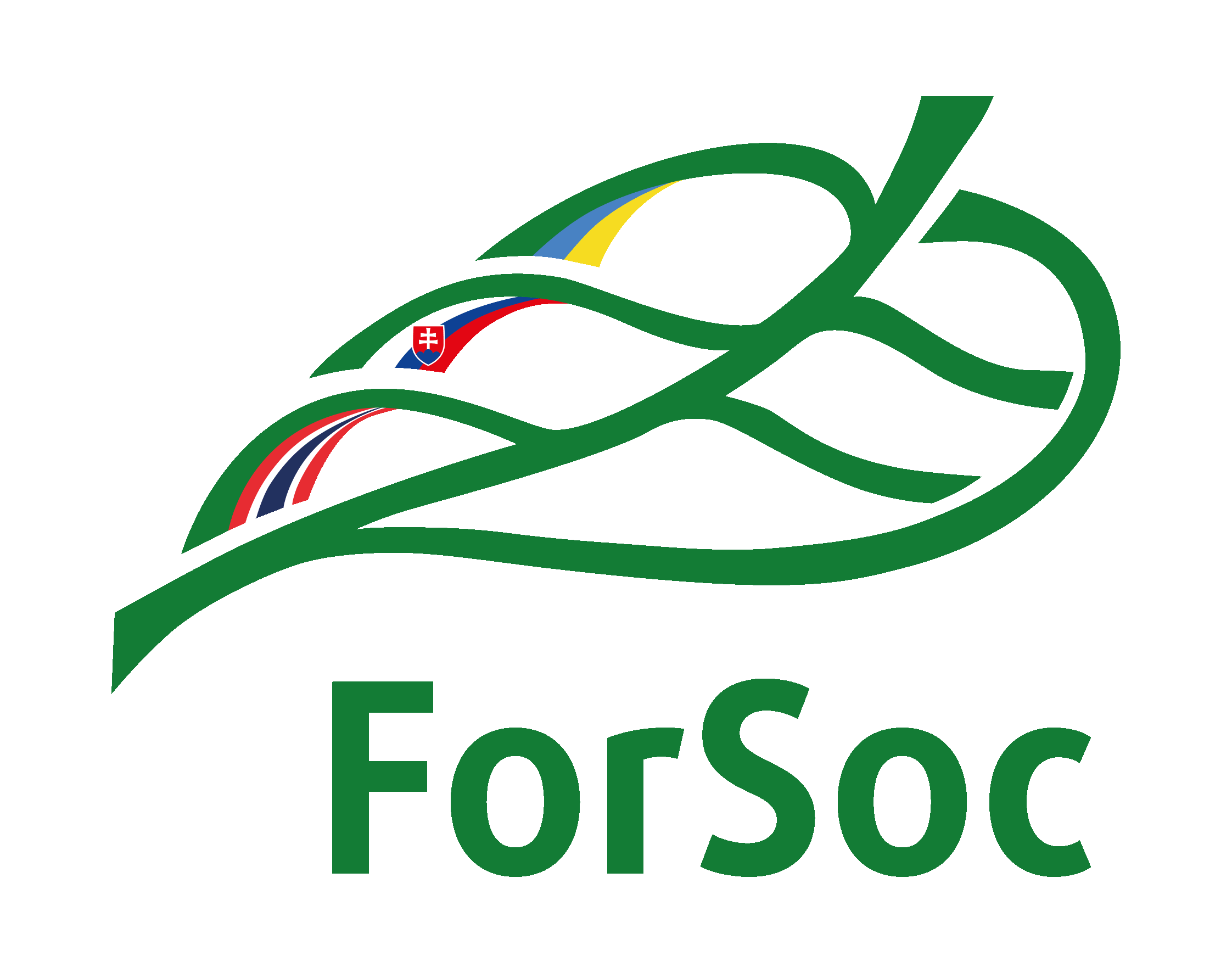 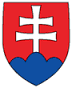 Žiadosť o prijatie za člena v Klastri LESNázov organizácie*/meno fyzickej osoby …………………………………................................................................................................................Zastúpená* : …..……………………..…………………………………………………………….……..........Typ organizácie (výrobná, vzdelávacia inštitúcia, štátna resp. verejná správa ): ………….….……………………………………………………………………......…..Adresa: ...................................................................................................................................................DIČ *: ................................................................ IČO*: ...........................................................................Tel :……………………………………………E-mail:…………………………………..…………………........týmto prehlasujem, že ja alebo mnou zastúpená organizácia má záujem stať sa členom Klastra Lesy pre spoločnosť( LES). S cieľmi a poslaním Klastra, s pravidlami a so spôsobom spolupráce, ako aj so súvisiacimi právami a povinnosťami vyplývajúcimi z Organizačného a prevádzkového poriadku Klastra LES som sa oboznámil, tieto akceptujem, a považujem ich za povinné. Vo vzťahu k mnou zastúpenému subjektu prehlasujem, že:  žiadateľ nie je v konkurze alebo v likvidačnom konaní; voči žiadateľovi nie je vedené priestupkové konanie a nie je v platnosti rozhodnutie Európskej únie o vrátení finančnej podpory;činnosť žiadateľa spĺňa podmienky platných právnych predpisov v oblasti ochrany životného prostredia; žiadateľ disponuje so všetkými potrebnými právoplatnými dokumentmi pre výkon predmetu  činnosti.Prehlasujem, že k podaniu žiadosti o členstvo v Klastri LES som oprávnený rozhodovať za organizáciu, ktorú zastupujem.Príloha: Stručný opis činnosti za posledných 5 rokovBeriem na vedomie, že o členstve v Klastri rozhoduje Valné zhromaždenie klastra. V …..........................., dňa..........................							……................................................................. 								podpis (príp. podpis a pečiatka)Prijatie za člena klastra odporučili:Názov organizácie*/meno fyzickej osoby:.........................................................................................................................................................Názov organizácie*/meno fyzickej osoby: ………………………………….........................................................................................................Rozhodnutie o prijatí za člena: Valné zhromaždenie príp. Správna rada (na základe elektronického hlasovania)   súhlasí/nesúhlasí** s členstvom v klastri.V …..........................., dňa..................			........................................................................ podpis* doplní len právnická osoba** nehodiace sa preškrtnúťProjekt je financovaný z grantu Nórskeho kráľovstva prostredníctvom Nórskeho finančného mechanizmu/ Supported by a grant from NorwaySpolufinancované zo štátneho rozpočtu Slovenskej republiky/Co-financed by the State Budget of the Slovak Republic„Slovensko – Ukrajina: Spolupráca naprieč hranicou/Slovakia – Ukraine: Cooperation across the Border“„Granty EHP a Nórska – Spoluprácou k spoločným hodnotám/Cooperation with common values“www.norwaygrants.org